                                                        УКРАЇНА      ЖИТОМИРСЬКА ОБЛАСТЬНОВОГРАД-ВОЛИНСЬКА МІСЬКА РАДА                                                       РІШЕННЯдвадцять шоста сесія							 сьомого скликаннявід                                № Про внесення змін у додатки 1, 2 до рішення міської ради від 22.12.2017 №433 „Про затвердження структури та загальної чисельності працівників міської ради та її виконавчих органів“ (Майстрівський старостинський округ)         Керуючись статтею 25, пунктом 5 частини першої статті 26, пунктом 6 частини четвертої статті 42, частиною  першою статті 54  Закону України  ,,Про місцеве самоврядування в Україні“, враховуючи рішення міської ради „Про реорганізацію Майстрівської сільської ради“, „Про утворення Майстрівського старостинського округу Новоград-Волинської міської об'єднаної територіальної  громади“, пропозиції, висловлені під час наради з питань проведення реорганізації органів місцевого самоврядування Майстрівської сільської ради, міська радаВИРІШИЛА:      1. Внести зміни у додатки 1, 2 до рішення міської ради від 22.12.2017 № 433 „Про затвердження структури та загальної чисельності працівників міської ради та її виконавчих органів“:      1.1. У додатку 1:      1.1.1. Розділ „Керівництво міської ради та її виконавчого комітету“ доповнити новим рядком „Староста - 1“;      1.1.2. У рядку „Разом“ цифру „6“ замінити цифрою „7“;       1.1.3. Доповнити новим пунктом 14 такого змісту:„14. Інші працівники виконавчого комітетуСпеціаліст – 1Діловод (службовець) – 1 Разом: 2“      1.1.4. В пункті 13 „Служба господарського забезпечення“:      1) В рядку „Прибиральник службових приміщень“ цифру „4“ замінити цифрою „4,5“.      2) Доповнити новим рядком „Опалювач – 0,5“.      3) У рядку „Разом“ цифру „9“ замінити цифрою „10“.     1.2. У позиції „Всього у відділах, службі міської ради з питань забезпечення діяльності міської ради та її виконавчого комітету“ цифру „60“ замінити цифрою  „64“.      1.3. У додатку 2:      1.3.1. В пункті 1 „Фінансове управління“ в підпункті „Відділ доходів“:      1) У рядку „Головний спеціаліст“ цифру „2“ замінити цифрою „3“;      2) У позиції „Разом“ цифру „14“ замінити цифрою „15“.      1.3.2. В пункті 4 „Управління містобудування, архітектури та земельних відносин“ в підпункті „Відділ земельних відносин“:      1) У рядку „Головний спеціаліст“ цифру „2“ замінити цифрою „3“;      2) У позиції „Разом“ цифру „11“ замінити цифрою „12“.      1.4. У позиції „Всього у самостійних департаменті, управліннях, відділах міської ради“ цифру „100“ замінити цифрою  „102“.2. Заступнику міського голови - начальнику фінансового управління           Ящук І.К., начальнику управління – головному архітектору міста управління містобудування, архітектури та земельних відносин міської ради Гудзю Д.С., начальнику відділу кадрів та архівної роботи міської ради Колесник Ж.О. забезпечити впровадження цього рішення в частині оформлення трудових відносин, внесення змін до штатного розпису згідно з чинним законодавством України.      3. Це рішення набирає чинності з 02.01.2019 року, окрім підпункту 1.1. цього рішення, який набирає чинності з 01.11.2018 року.      4. Контроль за виконанням цього рішення покласти на секретаря міської ради Остапчука В.І., першого заступника міського голови Колотова С.Ю., заступника міського голови – начальника фінансового управління міської ради Ящук І.К.Міський голова                                                                                 В.Л.ВесельськийПорівняльна таблицяСтруктурата загальна чисельність керівництва та працівників міської ради та її виконавчого комітету, відділів, служб  міської ради з питань забезпечення діяльності міської ради та її виконавчого комітетуДодаток 1Структурата загальна чисельність працівників самостійних виконавчих органівміської радиДодаток 2Начальник відділу кадрів та архівної роботи міської ради		                        Ж.О.КолесникДо змінПісля змінКерівництво міської ради та її виконавчого комітетуКерівництво міської ради та її виконавчого комітетуСтароста1+1Разом6Разом713Служба господарського забезпечення13Служба господарського забезпеченняПрибиральник службових приміщень4Прибиральник службових приміщень4,5+0,5Опалювач0,5+0,5Разом9Разом1014Інші працівники виконавчого комітетуСпеціаліст1+1Діловод (службовець)1+1Разом2Всього у відділах, службі міської ради з питань забезпечення  діяльності міської ради та її виконавчого комітету60Всього у відділах, службі міської ради з питань забезпечення  діяльності міської ради та її виконавчого комітету64+41.Фінансове управління11.Фінансове управління1Відділ доходівВідділ доходівГоловний спеціаліст2Головний спеціаліст3+1Разом14Разом154Управління містобудування, архітектури та земельних відносин4.Управління містобудування, архітектури та земельних відносинВідділ земельних відносинВідділ земельних відносинГоловний спеціаліст2Головний спеціаліст3+1Разом11Разом12Разом у самостійних департаменті, управліннях, відділах міської ради100Разом у самостійних департаменті, управліннях, відділах міської ради102+2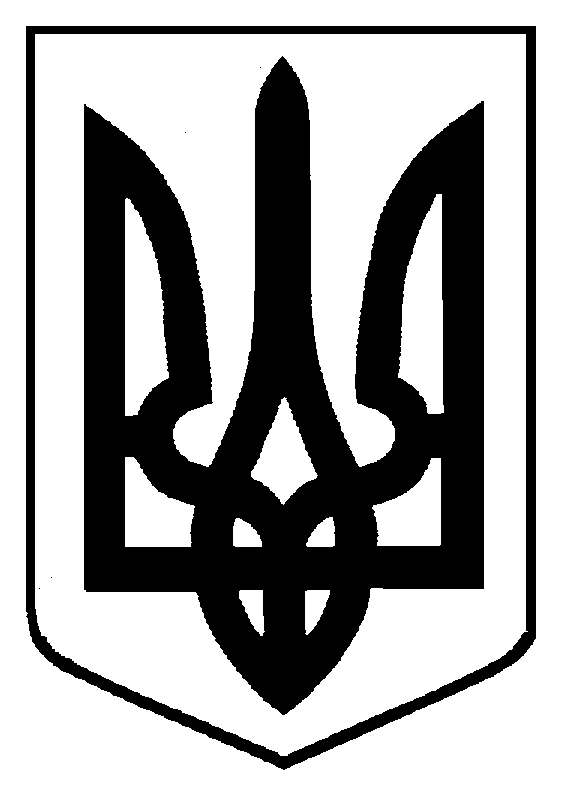 